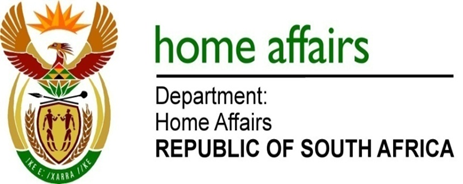 NATIONAL ASSEMBLYQUESTION FOR WRITTEN REPLYQUESTION NO. 1529DATE OF PUBLICATION: FRIDAY, 2 JUNE 2017 INTERNAL QUESTION PAPER 20 OF 20171529.	Mr M H Hoosen (DA to ask the Minister of Home Affairs:What are the reasons for the delays in the development of her department’s end-to-end e-permit system? 								                                                                                               NW1730EREPLY:There are no delays. The development of an e-permitting capability is a priority of the Immigration Services’ Branch and has been included as an outcome within the Departmental Modernisation Programme for 2017-18. 